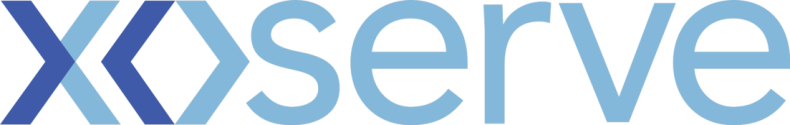 DSC Change ProposalChange Reference Number:  XRN4810Customers to fill out all of the information in this colourXoserve to fill out all of the information in this colour Please send the completed forms to: box.xoserve.portfoliooffice@xoserve.comDocument Version HistoryTemplate Version History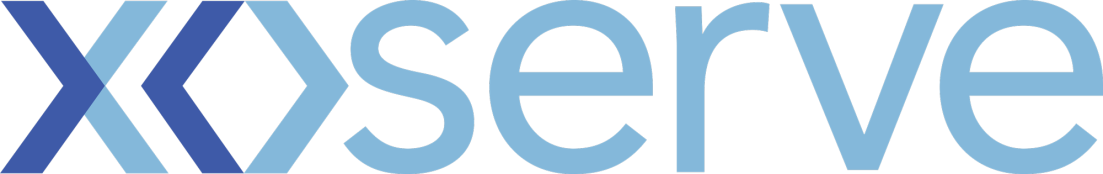 Appendix 1Change Prioritisation Variables Xoserve uses the following variables set for each and every change within the Xoserve Change Register, to derive the indicative benefit prioritisation score, which will be used in conjunction with the perceived delivery effort to aid conversations at the DSC ChMC and DSC Delivery Sub Groups to prioritise changes into all future minor and major releases. Document Control Version History Section A1: General DetailsSection A1: General DetailsSection A1: General DetailsChange TitleChat Bot Automated Gemini AssistantChat Bot Automated Gemini AssistantDate Raised14/11/201814/11/2018Sponsor OrganisationNational Grid TransmissionNational Grid TransmissionSponsor NameDarren LondDarren LondSponsor Contact DetailsDarren.Lond@nationalgrid.com Darren.Lond@nationalgrid.com Xoserve Contact NameRob SmithRob SmithXoserve Contact Details 0121 623 23910121 623 2391Change StatusProposal Proposal Section A2: Impacted PartiesSection A2: Impacted PartiesSection A2: Impacted PartiesCustomer Class(es) Shipper National Grid Transmission Distribution Network Operator IGT Shipper National Grid Transmission Distribution Network Operator IGTSection A3: Proposer Requirements / Final (redlined) ChangeSection A3: Proposer Requirements / Final (redlined) ChangeSection A3: Proposer Requirements / Final (redlined) ChangeRequirement for the implementation of a Chat Bot to the Gemini System. 

Chat Bot is a computer program designed to simulate conversation with human users, especially over the Internet.
Chat bot can be useful in many aspects of the Gemini Application, user could ask the bot a question or give it an instruction and the bot could respond or perform an action as appropriate.

The initial version of the chat bot will be capable of answering the following.

Dynamic -    
Line pack published or/not with timings.
All GB/IP short term auctions processing timings.
All EU-interfaces received/delivered timings.
Nomination Lock queries.
Demand publish timings.Nominations and renominations – how to place / check / timings

Static -
An extensive list of static questions/answers i.e. FAQs and repetitive tickets.
Basic information on Gemini functional processes, incorporating all Capacity and Energy Balancing FAQ’s

Bot Learning -
Will create a table and store all questions which the chat bot unable to answer. So that, later it can be assessed and the bot can be improved.A version 1.1 will also provide an improved user interface, inclusion of more dynamic query resolution and integration of logging Xoserve Service Desk tickets.This CP aims to deliver version 1.0 and 1.1 and the costs are reflected to incorporate both versions. Note, there is a period of 2-3 months stabilization period between version 1.0 and 1.1.National Grid request that Xoserve look for any efficiencies in project delivery that can be leveraged with any other NG Gemini delivery projects in flight concurrently.Requirement for the implementation of a Chat Bot to the Gemini System. 

Chat Bot is a computer program designed to simulate conversation with human users, especially over the Internet.
Chat bot can be useful in many aspects of the Gemini Application, user could ask the bot a question or give it an instruction and the bot could respond or perform an action as appropriate.

The initial version of the chat bot will be capable of answering the following.

Dynamic -    
Line pack published or/not with timings.
All GB/IP short term auctions processing timings.
All EU-interfaces received/delivered timings.
Nomination Lock queries.
Demand publish timings.Nominations and renominations – how to place / check / timings

Static -
An extensive list of static questions/answers i.e. FAQs and repetitive tickets.
Basic information on Gemini functional processes, incorporating all Capacity and Energy Balancing FAQ’s

Bot Learning -
Will create a table and store all questions which the chat bot unable to answer. So that, later it can be assessed and the bot can be improved.A version 1.1 will also provide an improved user interface, inclusion of more dynamic query resolution and integration of logging Xoserve Service Desk tickets.This CP aims to deliver version 1.0 and 1.1 and the costs are reflected to incorporate both versions. Note, there is a period of 2-3 months stabilization period between version 1.0 and 1.1.National Grid request that Xoserve look for any efficiencies in project delivery that can be leveraged with any other NG Gemini delivery projects in flight concurrently.Requirement for the implementation of a Chat Bot to the Gemini System. 

Chat Bot is a computer program designed to simulate conversation with human users, especially over the Internet.
Chat bot can be useful in many aspects of the Gemini Application, user could ask the bot a question or give it an instruction and the bot could respond or perform an action as appropriate.

The initial version of the chat bot will be capable of answering the following.

Dynamic -    
Line pack published or/not with timings.
All GB/IP short term auctions processing timings.
All EU-interfaces received/delivered timings.
Nomination Lock queries.
Demand publish timings.Nominations and renominations – how to place / check / timings

Static -
An extensive list of static questions/answers i.e. FAQs and repetitive tickets.
Basic information on Gemini functional processes, incorporating all Capacity and Energy Balancing FAQ’s

Bot Learning -
Will create a table and store all questions which the chat bot unable to answer. So that, later it can be assessed and the bot can be improved.A version 1.1 will also provide an improved user interface, inclusion of more dynamic query resolution and integration of logging Xoserve Service Desk tickets.This CP aims to deliver version 1.0 and 1.1 and the costs are reflected to incorporate both versions. Note, there is a period of 2-3 months stabilization period between version 1.0 and 1.1.National Grid request that Xoserve look for any efficiencies in project delivery that can be leveraged with any other NG Gemini delivery projects in flight concurrently.Proposed Release (Feb/Jun/Nov/Minor)Adhoc – Date TBCAdhoc – Date TBCProposed Consultation Period  10 Working Days 20 Working Days 30 Working daysOther: 10 Working Days 20 Working Days 30 Working daysOther:Section A4: Benefits and Justification Section A4: Benefits and Justification Section A4: Benefits and Justification Benefit DescriptionWhat, if any, are the tangible benefits of introducing this change? What, if any, are the intangible benefits of introducing this change?Benefit DescriptionWhat, if any, are the tangible benefits of introducing this change? What, if any, are the intangible benefits of introducing this change?The bot gives customers an alternate approach to the existing options of the service desk or the FAQ’s documents with a quick response to the customer’s query, providing them with a self service option within the Gemini application User interface. Benefit Realisation When are the benefits of the change likely to be realised?Benefit Realisation When are the benefits of the change likely to be realised?This kind of approach is used in many other industries and applications to provide the customer with choice, which should in turn reduce waiting times for others contacting the service desk and provide a more efficient customer experience.Benefit Dependencies Please detail any dependencies that would be outside the scope of the change, this could be reliance on another delivery, reliance on some other event that the projects has not got direct control of.Benefit Dependencies Please detail any dependencies that would be outside the scope of the change, this could be reliance on another delivery, reliance on some other event that the projects has not got direct control of.No benefit dependencies have been identifiedSection A5: Final Delivery Sub-Group (DSG) RecommendationsSection A5: Final Delivery Sub-Group (DSG) RecommendationsSection A5: Final Delivery Sub-Group (DSG) RecommendationsUntil a final decision is achieved, please refer to section C of the form.Until a final decision is achieved, please refer to section C of the form.Until a final decision is achieved, please refer to section C of the form.Final DSG RecommendationApprove / Reject / DeferApprove / Reject / DeferDSG Recommended ReleaseRelease X: Feb/Jun/Nov XX or Adhoc DD/MM/YYYYRelease X: Feb/Jun/Nov XX or Adhoc DD/MM/YYYYSection A6: FundingSection A6: FundingSection A6: FundingFunding Classes  Shipper                                                             XX%   National Grid Transmission                             100%   Distribution Network Operator                         XX%   IGT                                                                   XX%                                                                           Shipper                                                             XX%   National Grid Transmission                             100%   Distribution Network Operator                         XX%   IGT                                                                   XX%                                                                          Service Line(s)DSC Service Area 20: Gemini System ServicesDSC Service Area 20: Gemini System ServicesROM or funding details Funding Comments Section A7: ChMC Recommendation Section A7: ChMC Recommendation Section A7: ChMC Recommendation Change Status Approve – Issue to DSG Defer – Issue for review Reject Approve – Issue to DSG Defer – Issue for review RejectIndustry Consultation 10 Working Days 20 Working Days 30 Working daysOther: 10 Working Days 20 Working Days 30 Working daysOther:Expected date of receipt for responses (to Xoserve)XX/XX/XXXXXX/XX/XXXXDSC ConsultationDSC ConsultationDSC ConsultationIssued Yes No Yes NoDate IssuedComms Ref(s)Number of ResponsesSection A8: DSC Voting OutcomeSection A8: DSC Voting OutcomeSection A8: DSC Voting OutcomeSolution Voting   Shipper                                      Approve / Reject / NA / Abstain  National Grid Transmission       Approve / Reject / NA / Abstain	  Distribution Network Operator   Approve / Reject / NA / Abstain  IGT                                             Approve / Reject / NA / Abstain   Shipper                                      Approve / Reject / NA / Abstain  National Grid Transmission       Approve / Reject / NA / Abstain	  Distribution Network Operator   Approve / Reject / NA / Abstain  IGT                                             Approve / Reject / NA / Abstain Meeting Date XX/XX/XXXXXX/XX/XXXXRelease DateRelease X: Feb / Jun / Nov XX or Adhoc DD/MM/YYYY or NARelease X: Feb / Jun / Nov XX or Adhoc DD/MM/YYYY or NAOverall Outcome Approved for Release X / Rejected Approved for Release X / Rejected VersionStatusDateAuthor(s)Summary of Changes0.1Draft14/11/18Darren LondNew CP0.2Draft21/11/18Heather SpensleyAppendix addedVersionStatusDateAuthor(s)Summary of Changes3.0Approved17/07/18Emma SmithTemplate approved at ChMC on 11th July4.0Approved07/09/18Emma SmithMinor wording amendments and additional customer group impact within Appendix 1Change Driver Type  CMA Order                       MOD / Ofgem  EU Legislation                  License Condition  BEIS                                 ChMC endorsed Change Proposal  SPAA Change Proposal   Additional or 3rd Party Service Request  Other(please provide details below) Improving Gemini services for customersPlease select the customer group(s) who would be impacted if the change is not deliveredShipper Impact                  iGT Impact          Network Impact                 Xoserve Impact                 National Grid Transmission Impact          Associated Change reference  Number(s)N/AAssociated MOD Number(s)N/APerceived delivery effort 0 – 30                        30 – 60  60 – 100                    100+ days                                                                                        Does the project involve the processing of personal data? ‘Any information relating to an identifiable person who can be directly or indirectly identified in particular by reference to an identifier’ – includes MPRNS. Yes (If yes please answer the next question)  No A Data Protection Impact Assessment (DPIA) will be required if the delivery of the change involves the processing of personal data in any of the following scenarios:  New technology    Vulnerable customer data    Theft of Gas Mass data             Xoserve employee data Fundamental changes to Xoserve business Other(please provide details below)  (If any of the above boxes have been selected then please contact The Data Protection Officer (Sally Hall) to complete the DPIA. Change Beneficiary How many market participant or segments stand to benefit from the introduction of the change?  Multiple Market Participants                       Multiple Market Group   All industry UK Gas Market participants     Xoserve Only  One Market Group                                      One Market Participant                           Primary Impacted DSC Service Area Number of Service Areas Impacted  All                Five to Twenty           Two to Five  One            Change Improvement Scale? How much work would be reduced for the customer if the change is implemented? High            Medium          Low Are any of the following at risk if the change is not delivered? Are any of the following at risk if the change is not delivered?  Safety of Supply at risk                   Customer(s) incurring financial loss            Customer Switching at risk Safety of Supply at risk                   Customer(s) incurring financial loss            Customer Switching at riskAre any of the following required if the change is delivered? Are any of the following required if the change is delivered?  Customer System Changes Required   Customer Testing Likely Required    Customer Training Required                          Customer System Changes Required   Customer Testing Likely Required    Customer Training Required                         Known Impact to Systems / ProcessesKnown Impact to Systems / ProcessesPrimary Application impactedBW                    ISU                CMS                           AMT                 EFT               IX                                     Gemini              Birst              Other (please provide details below)Business Process Impact AQ                                  SPA               RGMAReads                             Portal             Invoicing Other (please provide details below)   ISOps          Are there any known impacts to external services and/or systems as a result of delivery of this change? Yes  (please provide details below) NoPlease select customer group(s) who would be impacted if the change is not delivered.  Shipper impact                   Network impact            iGT impact                                          Xoserve impact                  National Grid Transmission ImpactWorkaround currently in operation?Workaround currently in operation?Is there a Workaround in operation?  Yes  NoIf yes who is accountable for the workaround?  Xoserve External Customer  Both Xoserve and External CustomerWhat is the Frequency of the workaround? What is the lifespan for the workaround? What is the number of resource effort hours required to service workaround? What is the Complexity of the workaround?  Low  (easy, repetitive, quick task, very little risk of human error)   Medium  (moderate difficult, requires some form of offline calculation, possible risk of human error in determining outcome)  High  (complicate task, time consuming, requires specialist resources, high risk of human error in determining outcome)  Change Prioritisation Score37%VersionStatusDateAuthor(s)Summary of Changes1 Draft 27/04/18 Anesu Chivenga 